Meeting Agenda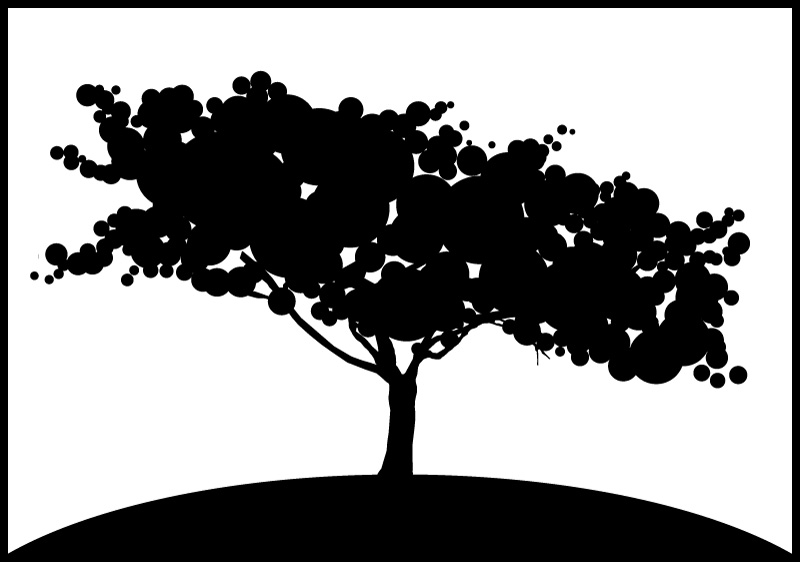 Washington Park Association Of Hudson County www.wpanj.org   Meeting AgendaWashington Park Association Of Hudson County www.wpanj.org   Meeting AgendaWashington Park Association Of Hudson County www.wpanj.org   Meeting AgendaWashington Park Association Of Hudson County www.wpanj.org   Meeting AgendaWashington Park Association Of Hudson County www.wpanj.org   Meeting AgendaWashington Park Association Of Hudson County www.wpanj.org   Meeting AgendaWashington Park Association Of Hudson County www.wpanj.org   Meeting AgendaWashington Park Association Of Hudson County www.wpanj.org   Date:         4/4/2010Date:         4/4/2010Date:         4/4/2010Meeting AgendaWashington Park Association Of Hudson County www.wpanj.org   Meeting AgendaWashington Park Association Of Hudson County www.wpanj.org   Meeting AgendaWashington Park Association Of Hudson County www.wpanj.org   Meeting AgendaWashington Park Association Of Hudson County www.wpanj.org   Meeting AgendaWashington Park Association Of Hudson County www.wpanj.org   Meeting AgendaWashington Park Association Of Hudson County www.wpanj.org   Meeting AgendaWashington Park Association Of Hudson County www.wpanj.org   Meeting AgendaWashington Park Association Of Hudson County www.wpanj.org   Time:        7:30 PM to 9:00 PMTime:        7:30 PM to 9:00 PMTime:        7:30 PM to 9:00 PMMeeting AgendaWashington Park Association Of Hudson County www.wpanj.org   Meeting AgendaWashington Park Association Of Hudson County www.wpanj.org   Meeting AgendaWashington Park Association Of Hudson County www.wpanj.org   Meeting AgendaWashington Park Association Of Hudson County www.wpanj.org   Meeting AgendaWashington Park Association Of Hudson County www.wpanj.org   Meeting AgendaWashington Park Association Of Hudson County www.wpanj.org   Meeting AgendaWashington Park Association Of Hudson County www.wpanj.org   Meeting AgendaWashington Park Association Of Hudson County www.wpanj.org   Meeting Location:St. John's Evangelical Lutheran Church155 North St.Jersey City, NJ. 07307Association Address:662 Palisade Avenue, Jersey City, NJ 07307Phone: (201) 533-9571Meeting Location:St. John's Evangelical Lutheran Church155 North St.Jersey City, NJ. 07307Association Address:662 Palisade Avenue, Jersey City, NJ 07307Phone: (201) 533-9571Meeting Location:St. John's Evangelical Lutheran Church155 North St.Jersey City, NJ. 07307Association Address:662 Palisade Avenue, Jersey City, NJ 07307Phone: (201) 533-9571Meeting called by:Meeting called by:Meeting called by:Meeting called by:WPA Board of TrusteesType of meeting:Type of meeting:Type of meeting:Type of meeting:Regular Monthly MeetingRegular Monthly MeetingFacilitator:Facilitator:Facilitator:Facilitator:Mory Thomas / Peter BassoMinute taker:Minute taker:Minute taker:Minute taker:Nick Caballero Nick Caballero Timekeeper:Timekeeper:Timekeeper:Timekeeper:Peter Basso / Nick CaballeroAttendees:WPA Members & Supporters (see sign in sheet)WPA Members & Supporters (see sign in sheet)WPA Members & Supporters (see sign in sheet)WPA Members & Supporters (see sign in sheet)WPA Members & Supporters (see sign in sheet)WPA Members & Supporters (see sign in sheet)WPA Members & Supporters (see sign in sheet)WPA Members & Supporters (see sign in sheet)WPA Members & Supporters (see sign in sheet)WPA Members & Supporters (see sign in sheet)Please read:Please read:Minutes from General Meeting on March 7th, 2011Minutes from General Meeting on March 7th, 2011Minutes from General Meeting on March 7th, 2011Minutes from General Meeting on March 7th, 2011Minutes from General Meeting on March 7th, 2011Minutes from General Meeting on March 7th, 2011Minutes from General Meeting on March 7th, 2011Minutes from General Meeting on March 7th, 2011Minutes from General Meeting on March 7th, 2011Please bring:Please bring:Checkbook or cash for contributions or membership dues payable to: WPA of Hudson County, Inc.Bring ideas and solutions to help shape our community, creating a stronger sense of place, a culturally diverse place for living and to raise a family. Welcome to the Washington Park neighborhood in JC Heights. Checkbook or cash for contributions or membership dues payable to: WPA of Hudson County, Inc.Bring ideas and solutions to help shape our community, creating a stronger sense of place, a culturally diverse place for living and to raise a family. Welcome to the Washington Park neighborhood in JC Heights. Checkbook or cash for contributions or membership dues payable to: WPA of Hudson County, Inc.Bring ideas and solutions to help shape our community, creating a stronger sense of place, a culturally diverse place for living and to raise a family. Welcome to the Washington Park neighborhood in JC Heights. Checkbook or cash for contributions or membership dues payable to: WPA of Hudson County, Inc.Bring ideas and solutions to help shape our community, creating a stronger sense of place, a culturally diverse place for living and to raise a family. Welcome to the Washington Park neighborhood in JC Heights. Checkbook or cash for contributions or membership dues payable to: WPA of Hudson County, Inc.Bring ideas and solutions to help shape our community, creating a stronger sense of place, a culturally diverse place for living and to raise a family. Welcome to the Washington Park neighborhood in JC Heights. Checkbook or cash for contributions or membership dues payable to: WPA of Hudson County, Inc.Bring ideas and solutions to help shape our community, creating a stronger sense of place, a culturally diverse place for living and to raise a family. Welcome to the Washington Park neighborhood in JC Heights. Checkbook or cash for contributions or membership dues payable to: WPA of Hudson County, Inc.Bring ideas and solutions to help shape our community, creating a stronger sense of place, a culturally diverse place for living and to raise a family. Welcome to the Washington Park neighborhood in JC Heights. Checkbook or cash for contributions or membership dues payable to: WPA of Hudson County, Inc.Bring ideas and solutions to help shape our community, creating a stronger sense of place, a culturally diverse place for living and to raise a family. Welcome to the Washington Park neighborhood in JC Heights. Checkbook or cash for contributions or membership dues payable to: WPA of Hudson County, Inc.Bring ideas and solutions to help shape our community, creating a stronger sense of place, a culturally diverse place for living and to raise a family. Welcome to the Washington Park neighborhood in JC Heights. Agenda Items:TopicsAgenda Items:TopicsAgenda Items:TopicsAgenda Items:TopicsAgenda Items:TopicsAgenda Items:TopicsPresenterPresenterPresenterPresenterStart Time/ DurationCall to Order Welcome visitors and general membership50/50 Raffle Reading of WPA mission statement and rules of conductTrustee Roll CallRatification of minutes from General Meeting on March 7th 2011                                                     7:30 / 5 min                                                                                                                                                                                                                                                                                                                                Call to Order Welcome visitors and general membership50/50 Raffle Reading of WPA mission statement and rules of conductTrustee Roll CallRatification of minutes from General Meeting on March 7th 2011                                                     7:30 / 5 min                                                                                                                                                                                                                                                                                                                                Call to Order Welcome visitors and general membership50/50 Raffle Reading of WPA mission statement and rules of conductTrustee Roll CallRatification of minutes from General Meeting on March 7th 2011                                                     7:30 / 5 min                                                                                                                                                                                                                                                                                                                                Call to Order Welcome visitors and general membership50/50 Raffle Reading of WPA mission statement and rules of conductTrustee Roll CallRatification of minutes from General Meeting on March 7th 2011                                                     7:30 / 5 min                                                                                                                                                                                                                                                                                                                                Call to Order Welcome visitors and general membership50/50 Raffle Reading of WPA mission statement and rules of conductTrustee Roll CallRatification of minutes from General Meeting on March 7th 2011                                                     7:30 / 5 min                                                                                                                                                                                                                                                                                                                                Call to Order Welcome visitors and general membership50/50 Raffle Reading of WPA mission statement and rules of conductTrustee Roll CallRatification of minutes from General Meeting on March 7th 2011                                                     7:30 / 5 min                                                                                                                                                                                                                                                                                                                                Call to Order Welcome visitors and general membership50/50 Raffle Reading of WPA mission statement and rules of conductTrustee Roll CallRatification of minutes from General Meeting on March 7th 2011                                                     7:30 / 5 min                                                                                                                                                                                                                                                                                                                                Call to Order Welcome visitors and general membership50/50 Raffle Reading of WPA mission statement and rules of conductTrustee Roll CallRatification of minutes from General Meeting on March 7th 2011                                                     7:30 / 5 min                                                                                                                                                                                                                                                                                                                                Call to Order Welcome visitors and general membership50/50 Raffle Reading of WPA mission statement and rules of conductTrustee Roll CallRatification of minutes from General Meeting on March 7th 2011                                                     7:30 / 5 min                                                                                                                                                                                                                                                                                                                                Call to Order Welcome visitors and general membership50/50 Raffle Reading of WPA mission statement and rules of conductTrustee Roll CallRatification of minutes from General Meeting on March 7th 2011                                                     7:30 / 5 min                                                                                                                                                                                                                                                                                                                                Call to Order Welcome visitors and general membership50/50 Raffle Reading of WPA mission statement and rules of conductTrustee Roll CallRatification of minutes from General Meeting on March 7th 2011                                                     7:30 / 5 min                                                                                                                                                                                                                                                                                                                                President’s Report President’s Report President’s Report President’s Report President’s Report President’s Report President’s Report Mory ThomasMory ThomasMory Thomas7:35 / 3 minVice President’s ReportVice President’s ReportVice President’s ReportVice President’s ReportVice President’s ReportVice President’s ReportVice President’s ReportPeter BassoPeter BassoPeter Basso7:38 / 3 minTreasurer’s ReportTreasurer’s ReportTreasurer’s ReportTreasurer’s ReportTreasurer’s ReportTreasurer’s ReportTreasurer’s ReportAnthony CunninghamAnthony CunninghamAnthony Cunningham7:41 / 3 minSecretary’s ReportSecretary’s ReportSecretary’s ReportSecretary’s ReportSecretary’s ReportSecretary’s ReportSecretary’s ReportNick CaballeroNick CaballeroNick Caballero7:44 / 3 minGuest Speakers: Q & A Police/City: (?) Police Representative from JCPD North District Community Relations & / or Teresa Haywood from the Mayor’s Action Bureau)Guest Speakers: Q & A Police/City: (?) Police Representative from JCPD North District Community Relations & / or Teresa Haywood from the Mayor’s Action Bureau)Guest Speakers: Q & A Police/City: (?) Police Representative from JCPD North District Community Relations & / or Teresa Haywood from the Mayor’s Action Bureau)Guest Speakers: Q & A Police/City: (?) Police Representative from JCPD North District Community Relations & / or Teresa Haywood from the Mayor’s Action Bureau)Guest Speakers: Q & A Police/City: (?) Police Representative from JCPD North District Community Relations & / or Teresa Haywood from the Mayor’s Action Bureau)Guest Speakers: Q & A Police/City: (?) Police Representative from JCPD North District Community Relations & / or Teresa Haywood from the Mayor’s Action Bureau)Guest Speakers: Q & A Police/City: (?) Police Representative from JCPD North District Community Relations & / or Teresa Haywood from the Mayor’s Action Bureau)GuestGuestGuest7:47 / 13 minCommittee Updates: Safety – Joe & Nick still trying to schedule a meeting with new County Sheriff to address recent street crossing incidents and crime surrounding the park. Education – Debra Italiano & Lisa Blando: Permaculture Learning Garden initiative (park #1), GS Teamworks day (park #4), WPA Edu Alliance on April 14th meet and greet, Dodge Foundation Awards WPA 20KWebsite – Everyone please join the WPA on Meet up: http://www.meetup.com/WPA-Hudson-County Looking into Social Media HootSuite as a compliment to our current package. Still looking for a full-time volunteer to regularly update the site. Legal – Peter, Joe & Jim: Address legal needs for all aspects of the WPA Financial – Tony, April & Mory: 2011 Budget and 5 year plan Events – 2011 events, 3rd Annual Planting In The Park Program, August is the 1st Annual Movies In The Park Program, 2nd Annual Centennial Celebration transitioning into a regular September (Indian Summer) Music and Arts Program. Nominating Committee – Jim, Susana, & Debra Committee Updates: Safety – Joe & Nick still trying to schedule a meeting with new County Sheriff to address recent street crossing incidents and crime surrounding the park. Education – Debra Italiano & Lisa Blando: Permaculture Learning Garden initiative (park #1), GS Teamworks day (park #4), WPA Edu Alliance on April 14th meet and greet, Dodge Foundation Awards WPA 20KWebsite – Everyone please join the WPA on Meet up: http://www.meetup.com/WPA-Hudson-County Looking into Social Media HootSuite as a compliment to our current package. Still looking for a full-time volunteer to regularly update the site. Legal – Peter, Joe & Jim: Address legal needs for all aspects of the WPA Financial – Tony, April & Mory: 2011 Budget and 5 year plan Events – 2011 events, 3rd Annual Planting In The Park Program, August is the 1st Annual Movies In The Park Program, 2nd Annual Centennial Celebration transitioning into a regular September (Indian Summer) Music and Arts Program. Nominating Committee – Jim, Susana, & Debra Committee Updates: Safety – Joe & Nick still trying to schedule a meeting with new County Sheriff to address recent street crossing incidents and crime surrounding the park. Education – Debra Italiano & Lisa Blando: Permaculture Learning Garden initiative (park #1), GS Teamworks day (park #4), WPA Edu Alliance on April 14th meet and greet, Dodge Foundation Awards WPA 20KWebsite – Everyone please join the WPA on Meet up: http://www.meetup.com/WPA-Hudson-County Looking into Social Media HootSuite as a compliment to our current package. Still looking for a full-time volunteer to regularly update the site. Legal – Peter, Joe & Jim: Address legal needs for all aspects of the WPA Financial – Tony, April & Mory: 2011 Budget and 5 year plan Events – 2011 events, 3rd Annual Planting In The Park Program, August is the 1st Annual Movies In The Park Program, 2nd Annual Centennial Celebration transitioning into a regular September (Indian Summer) Music and Arts Program. Nominating Committee – Jim, Susana, & Debra Committee Updates: Safety – Joe & Nick still trying to schedule a meeting with new County Sheriff to address recent street crossing incidents and crime surrounding the park. Education – Debra Italiano & Lisa Blando: Permaculture Learning Garden initiative (park #1), GS Teamworks day (park #4), WPA Edu Alliance on April 14th meet and greet, Dodge Foundation Awards WPA 20KWebsite – Everyone please join the WPA on Meet up: http://www.meetup.com/WPA-Hudson-County Looking into Social Media HootSuite as a compliment to our current package. Still looking for a full-time volunteer to regularly update the site. Legal – Peter, Joe & Jim: Address legal needs for all aspects of the WPA Financial – Tony, April & Mory: 2011 Budget and 5 year plan Events – 2011 events, 3rd Annual Planting In The Park Program, August is the 1st Annual Movies In The Park Program, 2nd Annual Centennial Celebration transitioning into a regular September (Indian Summer) Music and Arts Program. Nominating Committee – Jim, Susana, & Debra Committee Updates: Safety – Joe & Nick still trying to schedule a meeting with new County Sheriff to address recent street crossing incidents and crime surrounding the park. Education – Debra Italiano & Lisa Blando: Permaculture Learning Garden initiative (park #1), GS Teamworks day (park #4), WPA Edu Alliance on April 14th meet and greet, Dodge Foundation Awards WPA 20KWebsite – Everyone please join the WPA on Meet up: http://www.meetup.com/WPA-Hudson-County Looking into Social Media HootSuite as a compliment to our current package. Still looking for a full-time volunteer to regularly update the site. Legal – Peter, Joe & Jim: Address legal needs for all aspects of the WPA Financial – Tony, April & Mory: 2011 Budget and 5 year plan Events – 2011 events, 3rd Annual Planting In The Park Program, August is the 1st Annual Movies In The Park Program, 2nd Annual Centennial Celebration transitioning into a regular September (Indian Summer) Music and Arts Program. Nominating Committee – Jim, Susana, & Debra Committee Updates: Safety – Joe & Nick still trying to schedule a meeting with new County Sheriff to address recent street crossing incidents and crime surrounding the park. Education – Debra Italiano & Lisa Blando: Permaculture Learning Garden initiative (park #1), GS Teamworks day (park #4), WPA Edu Alliance on April 14th meet and greet, Dodge Foundation Awards WPA 20KWebsite – Everyone please join the WPA on Meet up: http://www.meetup.com/WPA-Hudson-County Looking into Social Media HootSuite as a compliment to our current package. Still looking for a full-time volunteer to regularly update the site. Legal – Peter, Joe & Jim: Address legal needs for all aspects of the WPA Financial – Tony, April & Mory: 2011 Budget and 5 year plan Events – 2011 events, 3rd Annual Planting In The Park Program, August is the 1st Annual Movies In The Park Program, 2nd Annual Centennial Celebration transitioning into a regular September (Indian Summer) Music and Arts Program. Nominating Committee – Jim, Susana, & Debra Committee Updates: Safety – Joe & Nick still trying to schedule a meeting with new County Sheriff to address recent street crossing incidents and crime surrounding the park. Education – Debra Italiano & Lisa Blando: Permaculture Learning Garden initiative (park #1), GS Teamworks day (park #4), WPA Edu Alliance on April 14th meet and greet, Dodge Foundation Awards WPA 20KWebsite – Everyone please join the WPA on Meet up: http://www.meetup.com/WPA-Hudson-County Looking into Social Media HootSuite as a compliment to our current package. Still looking for a full-time volunteer to regularly update the site. Legal – Peter, Joe & Jim: Address legal needs for all aspects of the WPA Financial – Tony, April & Mory: 2011 Budget and 5 year plan Events – 2011 events, 3rd Annual Planting In The Park Program, August is the 1st Annual Movies In The Park Program, 2nd Annual Centennial Celebration transitioning into a regular September (Indian Summer) Music and Arts Program. Nominating Committee – Jim, Susana, & Debra ChairpersonsChairpersonsChairpersons8:00 / 40 minNew Business:New Business:New Business:New Business:New Business:New Business:New Business:AllAllAll8:40 /  5 minOPENOld Business: ANJEC Association of New Jersey Environmental Commission grant application to assist with Park #3 Community Visioning to Inform Master Planning. Deadline pasted and County could not mobilize. Met with Freeholder O’Dea and he is assisting us in this and other efforts.Community Supported Agriculture (CSA) – What it means. Sign Up SheetMarch Fundraisers:  2 dates in April – 3rd Annual 4/15 Movies In The Park with RNA raiser 4/30.  If you’d like to assist in the planning talk to Nick.Membership Dues: Are you up-to-date as a WPA member? 2010 Hudson County Open Space Grant: The contract has been signed and returned. Challenge will be completing work on their voucher system. Cash flow is key. Please support WPA fundraisers and spread the word. Park #3 – Met with Mayor Stack of UC to discuss ANJEC grant. He supports the grant submission by the county. Also, urged UC to register for the Sustainable Jersey program.Other….OPENOld Business: ANJEC Association of New Jersey Environmental Commission grant application to assist with Park #3 Community Visioning to Inform Master Planning. Deadline pasted and County could not mobilize. Met with Freeholder O’Dea and he is assisting us in this and other efforts.Community Supported Agriculture (CSA) – What it means. Sign Up SheetMarch Fundraisers:  2 dates in April – 3rd Annual 4/15 Movies In The Park with RNA raiser 4/30.  If you’d like to assist in the planning talk to Nick.Membership Dues: Are you up-to-date as a WPA member? 2010 Hudson County Open Space Grant: The contract has been signed and returned. Challenge will be completing work on their voucher system. Cash flow is key. Please support WPA fundraisers and spread the word. Park #3 – Met with Mayor Stack of UC to discuss ANJEC grant. He supports the grant submission by the county. Also, urged UC to register for the Sustainable Jersey program.Other….OPENOld Business: ANJEC Association of New Jersey Environmental Commission grant application to assist with Park #3 Community Visioning to Inform Master Planning. Deadline pasted and County could not mobilize. Met with Freeholder O’Dea and he is assisting us in this and other efforts.Community Supported Agriculture (CSA) – What it means. Sign Up SheetMarch Fundraisers:  2 dates in April – 3rd Annual 4/15 Movies In The Park with RNA raiser 4/30.  If you’d like to assist in the planning talk to Nick.Membership Dues: Are you up-to-date as a WPA member? 2010 Hudson County Open Space Grant: The contract has been signed and returned. Challenge will be completing work on their voucher system. Cash flow is key. Please support WPA fundraisers and spread the word. Park #3 – Met with Mayor Stack of UC to discuss ANJEC grant. He supports the grant submission by the county. Also, urged UC to register for the Sustainable Jersey program.Other….OPENOld Business: ANJEC Association of New Jersey Environmental Commission grant application to assist with Park #3 Community Visioning to Inform Master Planning. Deadline pasted and County could not mobilize. Met with Freeholder O’Dea and he is assisting us in this and other efforts.Community Supported Agriculture (CSA) – What it means. Sign Up SheetMarch Fundraisers:  2 dates in April – 3rd Annual 4/15 Movies In The Park with RNA raiser 4/30.  If you’d like to assist in the planning talk to Nick.Membership Dues: Are you up-to-date as a WPA member? 2010 Hudson County Open Space Grant: The contract has been signed and returned. Challenge will be completing work on their voucher system. Cash flow is key. Please support WPA fundraisers and spread the word. Park #3 – Met with Mayor Stack of UC to discuss ANJEC grant. He supports the grant submission by the county. Also, urged UC to register for the Sustainable Jersey program.Other….OPENOld Business: ANJEC Association of New Jersey Environmental Commission grant application to assist with Park #3 Community Visioning to Inform Master Planning. Deadline pasted and County could not mobilize. Met with Freeholder O’Dea and he is assisting us in this and other efforts.Community Supported Agriculture (CSA) – What it means. Sign Up SheetMarch Fundraisers:  2 dates in April – 3rd Annual 4/15 Movies In The Park with RNA raiser 4/30.  If you’d like to assist in the planning talk to Nick.Membership Dues: Are you up-to-date as a WPA member? 2010 Hudson County Open Space Grant: The contract has been signed and returned. Challenge will be completing work on their voucher system. Cash flow is key. Please support WPA fundraisers and spread the word. Park #3 – Met with Mayor Stack of UC to discuss ANJEC grant. He supports the grant submission by the county. Also, urged UC to register for the Sustainable Jersey program.Other….OPENOld Business: ANJEC Association of New Jersey Environmental Commission grant application to assist with Park #3 Community Visioning to Inform Master Planning. Deadline pasted and County could not mobilize. Met with Freeholder O’Dea and he is assisting us in this and other efforts.Community Supported Agriculture (CSA) – What it means. Sign Up SheetMarch Fundraisers:  2 dates in April – 3rd Annual 4/15 Movies In The Park with RNA raiser 4/30.  If you’d like to assist in the planning talk to Nick.Membership Dues: Are you up-to-date as a WPA member? 2010 Hudson County Open Space Grant: The contract has been signed and returned. Challenge will be completing work on their voucher system. Cash flow is key. Please support WPA fundraisers and spread the word. Park #3 – Met with Mayor Stack of UC to discuss ANJEC grant. He supports the grant submission by the county. Also, urged UC to register for the Sustainable Jersey program.Other….OPENOld Business: ANJEC Association of New Jersey Environmental Commission grant application to assist with Park #3 Community Visioning to Inform Master Planning. Deadline pasted and County could not mobilize. Met with Freeholder O’Dea and he is assisting us in this and other efforts.Community Supported Agriculture (CSA) – What it means. Sign Up SheetMarch Fundraisers:  2 dates in April – 3rd Annual 4/15 Movies In The Park with RNA raiser 4/30.  If you’d like to assist in the planning talk to Nick.Membership Dues: Are you up-to-date as a WPA member? 2010 Hudson County Open Space Grant: The contract has been signed and returned. Challenge will be completing work on their voucher system. Cash flow is key. Please support WPA fundraisers and spread the word. Park #3 – Met with Mayor Stack of UC to discuss ANJEC grant. He supports the grant submission by the county. Also, urged UC to register for the Sustainable Jersey program.Other….Mory Thomas / Peter BassoMory Thomas / Peter BassoMory Thomas / Peter Basso8:45 / 15 minAdjournmentAdjournmentAdjournmentAdjournmentAdjournmentAdjournmentAdjournment9:00 PMNotes:Notes:Notes: